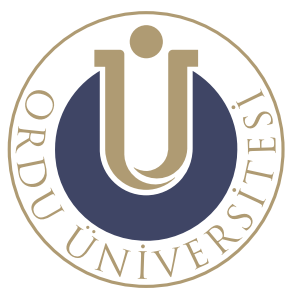 2022 YILIORDU ÜNİVERSİTESİ FEN EDEBİYAT FAKÜLTESİ FAALİYET RAPORU   Sürekli değişen ve gelişen günümüz dünyasında üniversiteler, bilginin üretildiği ve toplumlara aktarıldığı kurumların başında gelmektedir. Bu bilinçle, Ordu Üniversitesi Fen-Edebiyat Fakültesi akademik ve idari hizmetlerde, kalite düzeyinin iyileştirilmesi ve sistematik bir şekilde devam ettirilmesi için, çağdaş yönetim ilkelerini uygulayarak Atatürk İlke ve İnkılâpları rehberliğinde ülkemizin kalkınmasında çok önemli bir işlevi üstlenmektedir.  Bunun için fakültemizin eğitim-öğretim, araştırma ve kamu hizmeti sorumluluklarını da göz önünde bulundurarak evrensel değerlere ulaşacak kaliteyi yakalaması bir zorunluluktur.5018 sayılı Kamu Mali Yönetimi ve Kontrol Kanunu çerçevesinde kaynakların etkili, ekonomik ve verimli bir şekilde elde edilmesi ve kullanılmasını, hesap verebilirliği ve mali saydamlığı sağlamak üzere birimlerimizce akademik ve idari misyon, vizyon,  amaç ve hedeflerinin ele alındığı bir gelecek projeksiyonu çizilmiş ve bu değerler doğrultusunda fakültemiz harcama yetkilileri tarafından düzenlenen birim faaliyet raporları esas alınarak fakültemizin “Faaliyet Raporu” hazırlanmıştır. Fakültemize, 2022 Yılı Merkezi Yönetim Bütçe Kanunu ile  kullanılmak üzere tahsis edilen ödenekler, 2022 Yılı için hazırlanan Ayrıntılı Harcama Programı dahilinde tahsis edildikleri amaçlar doğrultusunda; yıl içerisinde yaptırılan iş, satın alınan mal ve hizmetler ile diğer giderlerin karşılanmasında kullanılmış, hiçbir birime harcama yetkilisi tarafından bütçelerinde yer alan ödeneklerin üzerinde harcama yapılmamıştır.	Prof.Dr.Selahattin MADEN	Dekan İÇİNDEKİLERI - GENEL BİLGİLER.………………………………………………………………………… 4   A- Misyon ve Vizyon…………………………………..…………………………..….………5   B- Yetki, Görev ve Sorumluluklar……………………………………..……………….…......5   C- Birime İlişkin Bilgiler………………………………………………………….….……….7      1- Fiziksel Yapı..………………………………………………………………….…..……..7      2- Teşkilat Yapısı…………..……………………………………………………................10      3- Teknoloji ve Bilişim Altyapısı..…………………………………………........................12      4- İnsan Kaynakları...…………………………………………………………………........13      5- Sunulan Hizmetler…………………………………………………………………..…..18      6- Yönetim ve İç Kontrol Sistemi ………………………………………………..….….....20II- AMAÇ ve HEDEFLER……………………………………………………..........................21   A- Birimin Stratejik Planında Yer Alan Amaç ve Hedefler.………...…………..……..…….21   B- Diğer Hususlar…………………………...…………………………..................................22      1- Temel Politika ve Öncelikler……………………………………………..……………..23III- FAALİYETLERE İLİŞKİN BİLGİ VE DEĞERLENDİRMELER..……………...............23   A-Mali Bilgiler…………………………………………………………………….………....23      1-Bütçe Uygulama Sonuçları…………………………………………………….….....…..23      2-Temel Mali Tablolara İlişkin Açıklamalar…………………………………………...…..24      3-Diğer Hususlar...………………………………………………………….…………..….25IV- KURUMSAL KABİLİYET ve KAPASİTENİN DEĞERLENDİRİLMESİ………..…….29A-Stratejik Planda Öngörülemeyen Kurumsal Kapasite İhtiyaçları…………….……………..29B-Üstünlükler……………………………………………………………………………..…..29C-Zayıflıklar…………………………………………………….…….………………….……29D-Değerlendirme………………………………………………………….……………..…….29V- ÖNERİ VE TEDBİRLER….………………………………………………………..……...30VI- EKLER……………….……………………………………………………………….…...31 I. GENEL BİLGİLER	Fen-Edebiyat Fakültesi 01. 09. 1997’de KTÜ’ye bağlı olarak kurulmuştur. 07. 02. 1998 tarihinde Bakanlar Kurulu Kararı ile OMÜ’ ye bağlanmıştır. 17. 03. 2006 tarihinden itibaren Ordu Üniversitesi’nin çatısı altında eğitim-öğretime devam etmektedir.          Fakültemizde 1999-2000 eğitim-öğretim yılında Matematik Bölümü, takip eden yıllarda Biyoloji, Türk Dili ve Edebiyatı, Tarih, Kimya, Yabancı Diller (İngiliz Dili ve Edebiyatı) Sanat Tarihi ve Sosyoloji Bölümleri açılmış ve aktif olarak bugüne kadar gelmiştir.2017 yılından itibaren Biyoloji Bölümü Moleküler Biyoloji ve Genetik Bölümü olarak değişmiş olup; bölüme yeni kayıtlı öğrencileri ile eğitime devam etmektedir. Psikoloji Bölümlerine de yakın zamanda öğrenci alımının gerçekleştirilmesi planlanmaktadır. Türk Dili ve Edebiyatı, Tarih, Yabancı Diller ve Sanat Tarihi Bölümlerinin II. öğretim programlarına ve 17/05/2018 tarihi itibariyle de Moleküler Biyoloji ve Genetik Bölümüne  öğrenci alımı gerçekleştirilmiştir.         12.000 m2’likbir alan üzerine kurulu fakültemizde; dekanlık, idari bölümler, öğretim üyesi ofisleri, derslikler, birçok alanda araştırma ve eğitim yapılabilecek düzeyde kimya ve biyoloji laboratuvarları, 2 adet yabancı dil laboratuvarı, 2 adet bilgisayar laboratuvarı, konferans salonu, öğrenci ve personel işleriyle ilgili bürolar mevcuttur.           Fakültemiz ulusal ve uluslararası düzeyde yüksek eğitim kalitesi ve araştıra faaliyetleri ile öncü bir eğitim merkezi olmak, katılımcı yönetim modeli ile öğrenci ve personel memnuniyetini mükemmele ulaştırmak, topluma ileri düzeyde bir teknoloji ile kaliteli hizmet veren bir eğitim kurumu olmayı amaçlamaktadır.         Şehirlerarası otobüslerle yerleşkeye ulaşım imkânı vardır. Hava yoluyla yerleşkeye ulaşmak isteyenler için Ordu-Giresun Hava alanı yaklaşık 11 km. uzaklıktadır. Hava alanından İstanbul ve Ankara’ya seferler yapılmaktadır. Fakültemizin de içinde bulunduğu yerleşke ile şehir arasındaki mesafe yaklaşık 8 km’dir ve ulaşım dolmuşlar vasıtasıyla gerçekleştirilmektedirA. Misyon ve Vizyon    Evrensel bilim ve   teknolojiyi esas alarak, bilime katkıda bulunacak araştırma ve geliştirme süreçlerinin her aşamasında etkin görev ve sorumluluklar üstlenebilecek nitelikte elemanlar yetiştirmek, gerçekleştirdiği bilimsel araştırmalarla ve ürettiği bilgileri toplum yararına sunmak eğitime yönelik hizmetlerin yürütülmesinde görev almaktır.        2. Vizyon (Hedef)	Ulusal ve uluslararası düzeyde yüksek eğitim kalitesi ve araştırma faaliyetleri ile lider bir eğitim merkezi olmak, katılımcı yönetim modeli ile öğrenci ve personel memnuniyetini mükemmele ulaştırmak, topluma ileri teknoloji ile kaliteli hizmeti veren bir eğitim kuruluşu olmak.B. Yetki, Görev ve Sorumluluklar1.YetkiFakültemizin belirlenmiş olan misyon, vizyon, hedef ve amaçlarına yönelik tüm işlevlerini gerçekleştirirken, 2547 Sayılı Yükseköğretim Kanunu ile diğer ilgili kanun, yönetmelik, kanun hükmünde kararname ve mevzuat hükümleri çerçevesinde yetki kullanmaktadır.2.GörevÇağdaş uygarlık ve eğitim - öğretim esaslarına bağlı bir düzen içinde, toplumun ihtiyaçları ve kalkınma planları ilke ve hedeflerine uygun çeşitli düzeylerde eğitim - öğretim, bilimsel araştırma, yayım ve danışmanlık yapmak,Kendi ihtisas gücü ve maddi kaynaklarını rasyonel, verimli ve ekonomik şekilde kullanarak, milli eğitim politikası ve kalkınma planları ilke ve hedefleri ile Yükseköğretim Kurulu tarafından yapılan plan ve programlar doğrultusunda, ülkenin ihtiyacı olan dallarda ve sayıda insan gücü yetiştirmek,Ülkenin bilimsel, kültürel, sosyal ve ekonomik yönlerden ilerlemesini ve gelişmesini ilgilendiren sorunlarını, diğer kuruluşlarla işbirliği yaparak, kamu kuruluşlarına önerilerde bulunmak suretiyle öğretim ve araştırma konusu yapmak, sonuçlarını toplumun yararına sunmak ve kamu kuruluşlarınca istenecek inceleme ve araştırmaları sonuçlandırarak düşüncelerini ve önerilerini bildirmektir.3.SorumlulukYükseköğretim üst kuruluşlarının kararlarını uygulamak, üniversite kurullarının önerilerini inceleyerek karara bağlamak ve üniversiteye bağlı kuruluşlar arasında düzenli çalışmayı sağlamak,Her eğitim - öğretim yılı sonunda ve gerektiğinde Fakültenin eğitim öğretim, bilimsel araştırma ve yayım faaliyetleri ile yatırım programlarını, bütçesini ve kadro ihtiyaçlarını belirleyerek üst kurullara bilgi vermek,Fakültenin birimleri ve her düzeydeki personeli üzerinde genel gözetim ve denetim görevini yapmak,        Fakültemizin ve bağlı birimlerinin öğretim kapasitesinin rasyonel bir şekilde kullanılması, geliştirilmesi, öğrencilere gerekli sosyal hizmetlerin sağlanması, gerektiği zaman güvenlik önlemlerinin alınması, eğitim-öğretim, bilimsel araştırma ve yayım faaliyetlerinin devlet kalkınma plan, ilke ve hedefleri doğrultusunda planlanıp yürütülmesi, bilimsel ve idari gözetim ile denetimin yapılması ve bu görevlerin alt birimlere aktarılmasıdırC. Birime İlişkin BilgilerTarihçeFen-Edebiyat Fakültesi 01. 09. 1997’de KTÜ’ye bağlı olarak kurulmuştur. 07. 02. 1998 tarihinde Bakanlar Kurulu Kararı ile OMÜ’ ye bağlanmıştır. 17. 03. 2006 tarihinden itibaren Ordu Üniversitesi’nin çatısı altında eğitim-öğretime devam etmektedir.Genel Tanıtım          Fakültemizde 1999-2000 eğitim-öğretim yılında Matematik Bölümü, takip eden yıllarda Biyoloji, Türk Dili ve Edebiyatı, Tarih, Kimya, Yabancı Diller (İngiliz Dili ve Edebiyatı) Sanat Tarihi ve Sosyoloji Bölümleri açılmış ve aktif olarak bugüne kadar gelmiştir.2017 yılından itibaren Biyoloji Bölümü Moleküler Biyoloji ve Genetik Bölümü olarak değişmiş olup; bölüme yeni kayıtlı öğrencileri ile eğitime devam etmektedir, Türk Dili ve Edebiyatı, Tarih, Yabancı Diller ve Sanat Tarihi Bölümlerinin II. öğretim programlarına ve 17/05/2018 tarihi itibariyle de Moleküler Biyoloji ve Genetik Bölümüne  öğrenci alımı gerçekleştirilmiştir.1. Fiziksel Yapı   12.000 m2’lik bir alan üzerine kurulu fakültemizde; dekanlık, idari bölümler, öğretim üyesi ofisleri, derslikler, birçok alanda araştırma ve eğitim yapılabilecek düzeyde kimya ve biyoloji laboratuvarları, 2 adet yabancı dil laboratuvarı, 1 adet bilgisayar laboratuvarı, konferans salonu, öğrenci ve personel işleriyle ilgili bürolar mevcuttur.1.2.Eğitim AlanlarıTablo 5: Eğitim Alanlarının ve Dersliklerin Dağılımı (Sayı)Tablo 6: Eğitim Alanlarının ve Dersliklerin Dağılımı (m2)1.3.3. Toplantı ve Konferans Salonu SayılarıTablo 10: Toplantı ve Konferans Salonu Sayıları1.5. Hizmet Alanları1.5.1. Akademik Personel Hizmet Alanları Tablo 13: Akademik Personel Çalışma Alanları1.5.2. İdari Personel Hizmet Alanları Tablo 14: İdari Personel Çalışma Alanları1.5.3. Ambar ve Arşiv Alanları Tablo 15: Ambar ve Arşiv Alanları 2 . Teşkilat Yapısı2547 Sayılı Kanunun 20. Maddesi hükümlerine göre teşkilatlanmış ve idari yapısını oluşturmuştur.Fakültemizin Yönetim Organları Fakülte Dekanı, Fakülte Kurulu ve Fakülte Yönetim Kurulun ve Fakülte Disiplin Kurulundan oluşmaktadır. Fakültemizde Tarih, Matematik, Türk Dili ve Edebiyatı, Sanat Tarihi, Sosyolojive Yabancı Diller Bölümü İngiliz Dili ve Edebiyatı Anabilim Dalı,  Moleküler Biyoloji ve Genetik Bölümleri aktif olarak Kimya Bölümleri yarı pasif olarak egitim-öğretime devam etmektedir. Fakültemizde Psikoloji, Bölümü açık olup, henüz öğrencisi bulunmamaktadır.3. Teknoloji ve Bilişim Altyapısı3.1. Teknolojik KaynaklarTablo 22: Teknolojik Kaynaklar4.1.2. Akademik Personelin Unvan Bazında Bölüm/Birimlere Göre                                                      DağılımıYabancı uyruklu akademik personel bu tabloya dahil edilmeyecektir. Burada kişinin kadrosu değil unvanı önemlidir. (Örneğin yardımcı doçent kadrosunda olup doçent unvanı alan öğretim üyesini Dr. Öğr. Üyesi sütununda değil doçent sütununda gösterilecektir.) Tablo 27: Akademik Personelin Unvan Bazında Dağılımı4.1.4. Akademik Personel Atamaları ve AyrılmalarıTablo 29: 2022 Yılında Atanan Akademik Personel SayılarıTablo 30: 2021 Yılında Ayrılan Akademik Personel Tablo 31: Akademik Personelin Yaş İtibariyle Dağılımı4.1.6.Akademik Personelin Hizmet SüreleriTablo 32: Akademik Personelin Hizmet SüreleriTablo 34 : 35. Maddeye Göre Akademik Personelin Yurtdışı ve Yurtiçi GörevlendirmeleriTablo 36 : 39. Maddeye Göre Akademik Personelin Yurtdışı ve Yurtiçi Görevlendirmeleri2547 sayılı Kanunun 40. maddesinin (a), (b), (c) ve (d) bentleri uyarınca Biriminizden görevlendirilen akademik personel bilgilerine yer verilecektir. Birkaç kez aynı maddeden görevlendirmesi varsa aşağıdaki örnekte olduğu gibi yapılabilir.4.2. İdari Personel4.2.2.İdari Personelin Eğitim DurumuTablo 43:İdari Personel Eğitim Durumu4.2.3. İdari Personelin Hizmet Süreleri         Memuriyete başlama tarihleri baz alınacaktır.Tablo 44: İdari Personel Hizmet Süresi4.2.4.İdari Personelin Yaş İtibariyle DağılımıTablo 45:İdari Personel Yaş İtibariyle Dağılımı5.  Sunulan Hizmetler	Birimin eğitim-öğretim, araştırma-yayın, topluma verilen hizmet ve üretim faaliyetlerine bu bölümde yer verilir.	Verilen hizmetler sayılacak, birim ana faaliyetinden hizmet alanlara hizmetin nasıl ve ne düzeyde verilmekte olduğundan bahsedilecektir. Hizmet için uygulanan plan ve projelerden bahsedilecektir. Olağan ya da kriz durumlarında sunulan hizmetler ve tedbirler belirtilecektir. 5.1. Eğitim Hizmetleri5.1.1. Eğitim Verilen ProgramlarTablo 48: Önlisans, Lisans ve Lisansüstü Programları.1.2.Ön Lisans, Lisans, Lisansüstü Programları Öğrenci SayılarıTablo 49: 2022-2023 Eğitim-Öğretim Yılı Öğrenci Sayıları5.1.4. Mezun ÖğrencilerTablo 51: Mezun Öğrenci Sayısı5.1.5. Engelli Öğrenci SayılarıTablo 52: Engelli Öğrenci Sayıları5.1.6. Öğrenci Kontenjanları ve Doluluk OranlarıTablo 53: Öğrenci Kontenjanları ve Doluluk Oranları5.1.7. Yabancı Uyruklu Öğrencilerin Geldikleri Ülke ve Programlara Göre DağılımıTablo 54: Yabancı Uyruklu Öğrencilerin Geldikleri Ülke ve Programlara Göre Dağılımı5.1.8. Yatay ve Dikey Geçişle Gelen Öğrenci SayılarıTablo 55: Yatay ve Dikey Geçişle Gelen Öğrenci Sayıları 5.1.9. Üniversiteden Ayrılan Öğrenci SayılarıTablo 56: Üniversiteden Ayrılan Öğrenci Saylıları6. Yönetim ve İç Kontrol Sistemi2022 yılı içerisinde biriminiz yönetimi ile ilgili yeniliklere, birim kalitesinin arttırılması için yapılanlara ve Ordu Üniversitesi İç Kontrol Eylem Planı kapsamında gerçekleştirdiğiniz iyileştirmelere yer verilecektir. Temelde yönetim ve iç kontrol sisteminizin bir değerlendirilmesinin yapılması istenmektedirII. AMAÇ ve HEDEFLERBirimin Amaç ve HedefleriTablo 101: Birim Amaç ve Hedefler-1Tablo 102: Birim Amaç ve Hedefler-2Tablo 103: Birim Amaç ve Hedefler-3Yardımcı TabloDiğer Hususlar     1. Çağdaş eğitim-öğretimin gerektirdiği fiziki mekânları sağlamak-makine, teçhizat ve büro malzemesi gereçlerinin temin edilmesi için plan ve program hazırlamak     2. İlgili kamu kurumları ve sivil toplum kuruluşları ile sürekli ve artan işbirliği içinde bulunmak      3. Fakülte yönetimi öğrenci, akademik ve idari personellerin beklentilerinin belirlenmesi çalışmalarını öncelikle tamamlamak ve gelişimini bu bulguları değerlendirerek saptamak anlayışı içerisindedir.1. Temel Politika ve Öncelikler	B. Temel Politika ve ÖnceliklerKurum bünyesinde, çağın bilimsel, teknolojik, sosyal ve kültürel değişimlerini takip edebilen, bu değişimleri takip edebilen, bu değişimleri mesleğinde ve yaşamında güçlendirmek uygulayabilme yeteneğine sahip, nitelikli öğretim üyelerinin ve görevlilerinin yetişmesini sağlamakÇağdaş eğitim-öğretimin gerektirdiği fiziki mekânları sağlamak-makine, teçhizat ve büro malzemesi gereçlerinin temin edilmesi için plan ve program hazırlamakİlgili kamu kurumları ve sivil toplum kuruluşları ile sürekli ve artan işbirliği içinde bulunmakEğitimin kalitesini artırmakŞeffaf ve katılımcı bir yönetim sağlamakBütçe ve mali konular hakkında bilgi şeffaflığı sağlaması.III. FAALİYETLERE İLİŞKİN BİLGİ ve DEĞERLENDİRMELERKamu İdarelerince Hazırlanacak Faaliyet Raporları Hakkında Yönetmelik uyarınca bu bölümde, mali bilgiler ile performans bilgilerine detaylı olarak yer verilir. A.Mali BilgilerMali bilgiler başlığı altında, kullanılan kaynaklara, bütçe hedef ve gerçekleşmeleri ile meydana gelen sapmaların nedenlerine, varlık ve yükümlülükler ile yardım yapılan birlik, kurum ve kuruluşların faaliyetlerine ilişkin bilgilere, temel mali tablolara ve bu tablolara ilişkin açıklamalara yer verilir. Ayrıca, dış mali denetim sonuçları hakkındaki özet bilgiler de bu başlık altında yer alır.1-Bütçe Uygulama Sonuçları	Biriminizin 2021 yılı bütçe giderlerine bu bölüm altında yer verilmelidir. Bu bölüm altında şu tabloların doldurulması gerekmektedir:Tablo 106- Ödenek Durumu1.1.Bütçe Giderleri Tablo 107: Fonksiyonel Sınıflandırmaya Göre Ödenek ve Harcama Miktarı (TL)Tablo 108: Ekonomik Sınıflandırmaya Göre Ödenek ve Harcama Miktarı (TL)1-Program, Alt Program, Faaliyet BilgileriTablo 115- Program, Alt Program ve Faaliyet Bilgileri 	Tablo 119-Performans Göstergesi Sonuçları Formu-43. Diğer Bilgiler3.1. Katılım Sağlanan Bilimsel ve Sosyal-Kültürel Toplantılar	Biriminizce katılım sağlanan bilimsel ve sosyal – kültürel etkinlikler bu bölüm altında yer almalıdır.Tablo 131: Katılım Sağlanan Bilimsel ve Sosyal-Kültürel Toplantılar3.2. Düzenlenen Bilimsel ve Sosyal-Kültürel ToplantılarÜniversitemiz tarafından düzenlenen bilimsel ve sosyal – kültürel etkinlikler bu bölüm altında yer almalıdır. Tablo 132- Düzenlenen Bilimsel ve Sosyal-Kültürel Toplantılar3.3. Yayınlarla İlgili FaaliyetlerBiriminiz akademik personelince gerçekleştirilen bilimsel yayınlara bu başlık altında yer verilmelidir. Bu bölüm altında şu tabloların doldurulması gerekmektedirTablo 133: Yayınlarla İlgili Faaliyet Bilgileri-1 (2022 Yılı 1’inci İsim olunan yayınlar yazılacaktır.)Tablo 134: Yayınlarla İlgili Faaliyet Bilgileri-2 (1’inci ismi Ordu Üniversitesi dışında olan araştırmacılarla yapılan yayınlar yazılacaktır)Tablo 135: Web Of Science Elektronik Veri Tabanında Yer Alan Ordu Üniversitesi Adresli Dokümanların Kaynaklarına Göre DağılımıTablo 141: TÜBİTAK Tarafından Desteklenen Projelerin Fakültelere Göre Dağılımı3.6. Akademik Personellerin Aldığı ÖdüllerAkademik Personelin Aldığı Ödüllere bu kısımda yer verilecektir. Fotoğraflar ile desteklenebilir.Tablo 143: Akademik Personelin 2021 Yılında Aldığı ÖdüllerIV .KURUMSAL KABİLİYET ve KAPASİTENİN DEĞERLENDİRİLMESİÜSTÜNLÜKLER1.	Şeffaf bir yönetime devam edilmesi2.	Araştırma Potansiyeli ve Araştırmaya Olan İsteklilik3.	Fakültemizin merkez kampüste ve merkezi bir konumda olması4.	Ders içeriklerinin ve tanıtım belgelerinin web sitemizde yayınlanıyor olması5.	Fakültede bireyler arası iyi ilişkilerden kaynaklanan ve bu ilişkileri besleyen huzurlu bir ortamın olması6.	Öğrenci-öğretim elemanı ilişkilerinin iyi düzeyde olması7.	Konferans, sempozyum ve konser gibi faaliyetlerin düzenlenebileceği teknik donanımlı salonlara sahip olması8.	Üniversitemizin diğer fakülte ve yüksekokullarındaki öğretim elemanı açığının fakültemiz tarafından karşılanması9.	Dersliklerde eğitim teknolojilerinin etkin olarak kullanılması.10.	Genç yeniliğe açık bir kadroya sahip olunması.ZAYIFLIKLAR1.	Yeteri miktarda ödenek verilmemesi (Araştırma Faaliyetleri, yolluklar, makine teçhizat vb.)2.	Yeni açılan bölümlerin öğretim elemanı kadrolarının yetersiz oluşu.3.	Yeni  açılan bölümlerin Araştırma Görevlisi sayısının azlığıDEĞERLENDİRMELER	ÖSYM tarafından Üniversitemize yerleştirilen öğrencilerin bölümleri tercih sıraları incelendiğinde; Üniversitemizdeki gelişmelere paralel olarak son yıllarda Fakültemiz sözel bölümlerde üst sıralarda tercih edilmiş olup, sayısal bölümlerde ise tercih eden öğrencilerin puanlarında düşüş görülmüştür.  Bunun sonucunda Biyoloji ve Kimya bölümleri öğrenci alımına kapatılmıştır. V - ÖNERİ VE TEDBİRLER	Fakültemizin gerek AR-GE hizmetlerinin artırılması ve gerekse Eğitim Öğretim kalitesinin hızlanmasında büyük aşama kaydedilmiştir. Özellikle AR-GE hizmetlerinde Merkezi laboratuvar ile koordinasyonun iyi kurulmasının büyük önem oluşturduğu önerilmektedir. Altyapı ve donanımın nitelik ve nicelik bakımından teknolojik gelişmelerin gerisinde kalmaması ve öğrenci sayısındaki artışa cevap verebilmesi yönünde çalışmaların da süreklilik göstermesi gerekmektedir. Eğitim kalitesindeki yükselişte fiziki mekan ihtiyaçları, öğrenciye sosyal alanların oluşturulması ile hem akademik hem de sosyal faaliyetlerde ivme kazanılması bakımından önemlidir. Bu yüzden 2023 yılı itibariyle bu hususlara ağırlık verilmesi gerekmektedir. Fakültemiz bütçesine ödenekler belirlenirken, Fakültemizin ihtiyaçları göz önünde bulundurulmamaktadır. Bu durum ise eğitim-öğretim, araştırma ve diğer hizmetlerin zamanında yerine getirilmesini güçleştirmektedir. Fakülteler için ön görülen ödeneklerin kriterlere bağlanarak ihtiyaca göre belirlenmesi, Fakültemizin bütçe tekliflerinin Rektörlüğümüzce dikkate alınması, eğitim-öğretim, araştırma ve diğer hizmetlerin zamanında yerine getirilmesini ve istenilen düzeye ulaşmasını sağlayacaktır. Yeni kayıt yaptıran öğrencilerin danışmanları belirlendikten sonra ders kayıtlarının yapılması ile ilgili bölüm tanıtıcı bilgi ve gelecek dönemdeki dersler hakkında bilgi verilmesinin sağlanması, karşılaşılacak sorunlar hakkında uyum programı uygulanması.EK 1: HARCAMA YETKİLİSİNİN İÇ KONTROL GÜVENCE BEYANIİÇ KONTROL GÜVENCE BEYANIHarcama yetkilisi olarak yetkim dahilinde; Bu raporda yer alan bilgilerin güvenilir, tam ve doğru olduğunu beyan ederim.Bu raporda açıklanan faaliyetler için idare bütçesinden harcama birimimize tahsis edilmiş kaynakların etkili, ekonomik ve verimli bir şekilde kullanıldığını, görev ve yetki alanım çerçevesinde iç kontrol sisteminin idari ve mali kararlar ile bunlara ilişkin işlemlerin yasallık ve düzenliliği hususunda yeterli güvenceyi sağladığını ve harcama birimimizde süreç kontrolünün etkin olarak uygulandığını bildiririm. Bu güvence, harcama yetkilisi olarak sahip olduğum bilgi ve değerlendirmeler, iç kontroller, iç denetçi raporları ile Sayıştay raporları gibi bilgim dahilindeki hususlara dayanmaktadır. Burada raporlanmayan, idarenin menfaatlerine zarar veren herhangi bir husus hakkında bilgim olmadığını beyan ederim.16.01.2023                                                                                          Prof. Dr. Selahattin MADEN                                                                                                                 Dekan                   Eğitim AlanıAmfiSınıfAtölyeDiğerLaboratuvarlarLaboratuvarlarLaboratuvarlarLaboratuvarlarToplamEğitim AlanıAmfiSınıfAtölyeDiğerEğitim LaboratuvarlarıSağlık LaboratuvarlarıAraştırma LaboratuvarlarıDiğer (……..)ToplamKapasite0-50 (adet)10818Kapasite51-75 (adet)1919Kapasite76-100 (adet)Kapasite101-150 (adet)1212Kapasite151-250 (adet)Kapasite251 + (adet)Toplam (adet)3110849Eğitim AlanıAmfiSınıfAtölyeDiğerLaboratuvarlarLaboratuvarlarLaboratuvarlarLaboratuvarlarToplamEğitim AlanıAmfiSınıfAtölyeDiğerEğitim LaboratuvarlarıSağlık LaboratuvarlarıAraştırma LaboratuvarlarıDiğer (……..)ToplamKapasite0-50 (m2)Kapasite51-75 (m2)1910837Kapasite76-100 (m2)Kapasite101-150 (m2)1212Kapasite151-250 (m2)Kapasite251 + (m2)Toplam3110849Toplantı SalonuToplantı SalonuKonferans SalonuKonferans SalonuToplamToplamAdetm²Adetm²Adetm²Kapasite 0–503543162Kapasite 51–75Kapasite 76–10031133339Kapasite 101–150Kapasite 151–250Kapasite 251–ÜzeriToplam35431136501Çalışma Oda SayısıÇalışma Oda Alanı (m²)Kullanan Kişi Sayısı82274690Çalışma Oda SayısıÇalışma Oda Alanı (m²)Kullanan Kişi Sayısı754111AdetAlan (m²)Ambar Alanları154Arşiv Alanları154Depo vs.3133Toplam5241Teknolojik Kaynaklar2021 (Adet)2022 (Adet)Artış Oranı(%)Sunucular2 2-YazılımlarMasaüstü Bilgisayar188192%2Dizüstü Bilgisayar7171-Tablet Bilgisayar11-Cep Bilgisayar-Projeksiyon6060Slayt MakinesiTepegözEpiskopBarkot Okuyucu11-Yazıcı5758%1Baskı MakinesiFotokopi Makinesi55-Faks33-Fotoğraf Makinesi55-Kameralar3333-Televizyonlar22-Tarayıcılar23%50Müzik SetleriMikroskoplar6464-DVD lerAkıllı Tahta13%150DiğerToplam495503Bölüm/Birim AdıProfesörDoçentDr. Öğretim ÜyesiÖğretim GörevlisiAraştırma GörevlisiToplamKimya Bölümü35--614Matematik Bölümü2333516Moleküler Biyoloji ve Genetik Bölümü74-1315Psikoloji Bölümü--1-23Sanat Tarihi Bölümü312-28Sosyoloji Bölümü-13-26Tarih Bölümü682-420Türk Dili ve Edebiyatı Bölümü5211413Yabancı Diller Bölümü İngiliz Dili ve Edebiyatı Anabilim Dalı-13138BirimProfesörDoçentDr. Öğr. ÜyesiÖğretim GörevlisiAraştırma GörevlisiToplamFen Edebiyat Fakültesi3103-218Toplam3103-218ProfesörDoçentDr. Öğr. ÜyesiÖğretim GörevlisiAraştırma GörevlisiToplamİsteğe Bağlı EmeklilikYaş Haddinden EmeklilikMalulen EmeklilikNaklen Ayrılma11İstifaGörev Süresi BitenlerVefatEğitim TamamlamaDiğer SebeplerToplam11Unvanı21-30Yaş31-40Yaş41-45Yaş46-55Yaş56-ÜzeriToplamProf. Dr.--2141026Doç. Dr.-4138-25Dr. Öğr. Üyesi-365115Öğretim Görevlisi-42--6Araştırma Görevlisi5216--31Toplam532282711103Yüzde (%)%5%44%18%25%8Unvanı1-3Yıl4-6Yıl7-10 Yıl11-15 Yıl16-20 Yıl21-ÜzeriToplamProf. Dr.---152026Doç. Dr.----52025Dr. Öğr. Üyesi--442515Öğretim Görevlisi--41-16Araştırma Görevlisi72814--31Toplam Kişi Sayısı7216191246103Yüzde (%)%7%2%16%19%12%46UnvanBölümü /BirimiGittiği Üniversite/Okuduğu Anabilim DalıArş. Gör. Sosyoloji/Fen Edebiyat Fakültesiİzmir Bakıçay Üniversitesi Kurumsal Sosyolojisi A.B.D.Arş. Gör.Yabancı Diller/Fen Edebiyat Fakültesiİstanbul Üniversitesi/ Mütercim Tercümanlık A.B.D.Arş. Gör.Psikoloji/Fen Edebiyat FakültesiBursa Uludağ Üniversitesi/Uygulamalı Psikoloji A.B.D.Arş. Gör.Psikoloji/Fen Edebiyat FakültesiBursa Uludağ Üniversitesi/Gelişim Psikolojisi A.B.D.Arş. Gör.Psikoloji/Fen Edebiyat FakültesiAnkara Yıldırım Beyazıt/Sosyal Psikoloji A.B.D.Arş. Gör.Psikoloji/Fen Edebiyat Fakültesiİzmir Katip ÇELEBİ/Gelişim Psikolojisi A.B.D.UnvanBölüm /BirimYurtdışı Görevlendirme Ülke AdıYurtiçi Görevlendirme Şehir AdıGörevlendirme Şekli(Konferans, Kongre….)Prof. Dr.Prof. Dr.Prof. Dr.Prof. Dr.Prof. Dr.KimyaMoleküler BiyolojiMatematikSanat TarihiİranKongreProf. Dr.Prof. Dr.Prof. Dr.Prof. Dr.Prof. Dr.KimyaMoleküler BiyolojiMatematikSanat TarihiRizeKongreProf. Dr.Prof. Dr.Prof. Dr.Prof. Dr.Prof. Dr.KimyaMoleküler BiyolojiMatematikSanat TarihiAzerbaycanKonferansProf. Dr.Prof. Dr.Prof. Dr.Prof. Dr.Prof. Dr.KimyaMoleküler BiyolojiMatematikSanat TarihiAntalyaKonferansProf. Dr.Prof. Dr.Prof. Dr.Prof. Dr.Prof. Dr.KimyaMoleküler BiyolojiMatematikSanat TarihiMersinSempozyumProf. Dr.MersinSempozyumProf. Dr.KonyaSempozyumProf. Dr.TarihSamsunSempozyumProf. Dr.BulgaristanErasmusDoç. Dr.Moleküler BiyolojiErzurumKonferansDoç. Dr.FasKonferansDoç. Dr.KimyaAntalyaKongreDoç. Dr.MatematikOnlineKonferansDoç. Dr.AntalyaKonferansDoç. Dr.TarihDenizliSempozyumDoç. Dr.Türk Dili ve EdebiyatıAnkaraSempozyumDoç. Dr.ErzincanSempozyumDoç. Dr.KazakistanErasmusDoç. Dr.TarihSamsunSempozyumDr.Öğr.ÜyesiSanat TarihiBursaKonferansDr.Öğr.ÜyesiMersinSempozyumÖğr.Gör.Dr.Moleküler BiyolojiİstanbulKongreÖğr.Gör.Dr.PsikolojiİzmirKongreÖğr.Gör.Dr.İstanbulToplantıArş.Gör.Dr.Yabancı DillerKayseriToplantıArş.Gör.Dr.Türk Dili ve EdebiyatıKırgızistanSempozyumArş.Gör.Dr.MatematikİngiltereEtkinlikToplamİlköğretimLiseÖn LisansLisansYüksek Lisans ve DoktoraToplamKişi Sayısı26210Yüzde (%)%20%60%201-3 Yıl4-6 Yıl7-10 Yıl11-15 Yıl16-20 Yıl21-ÜzeriToplamToplam Kişi Sayısı33-410Yüzde (%)%30%30%4021–25 Yaş26–30 Yaş31–35 Yaş36–40 Yaş41–50 Yaş51-ÜzeriToplamToplam Kişi Sayısı---322310Yüzde (%)%30%20%20%30Sıra NoProgram Adı1MOLEKÜLER BİYOLOJİ VE GENETİK2KİMYA3MATEMATİK4TARİH5SOSYOLOJİ6SANAT TARİHİ7TÜRK DİLİ VE EDEBİYATI8YABANCI DİLLER(İngiliz Dili ve Edebiyatı)9TARİH     (II. ÖĞRETİM)10SANAT TARİHİ       (II. ÖĞRETİM)11TÜRK DİLİ VE EDEBİYATI          (II. ÖĞRETİM)12YABANCI DİLLER(İngiliz Dili ve Edebiyatı) (II. ÖĞRETİM)Birim1.Öğretim2.ÖğretimToplamFen Edebiyat Fakültesi16778612538Toplam16778612538Açıklama20212022Mezun Öğrenci Sayısı434367Programın AdıI. ÖğretimII. ÖğretimToplamLisans4711Birimin AdıKontenjanKayıt YaptıranBoş Kalan KontenjanDoluluk Oranı(%)İngiliz Dili ve Edebiyatı6261100Matematik4141100Sanat Tarihi6262100Sosyoloji5252100Tarih6261199Moleküler Biyoloji ve Genetik4141100Türk Dili ve Edebiyatı6262100İngiliz Dili ve Edebiyatı  II.Öğ4141100Tarih II. Öğ5252100Türk Dili ve Edebiyatı II.Öğ5251199Birim Adı/Programın AdıGeldiği ÜlkeToplamBirim Adı/Programın AdıGeldiği ÜlkeToplamİngiliz Dili ve EdebiyatıIrak2İngiliz Dili ve EdebiyatıAfganistan1SosyolojiFransa1SosyolojiKazakistan1TarihKazakistan2MatematikIrak1Türk Dili ve EdebiyatıKazakistan1Yatay Geçişle Gelen Öğrenci SayısıDikey Geçişle Gelen Öğrenci SayısıFen Edebiyat Fakültesi354Toplam354Kendi İsteği ile AyrılanBaşarısızlık(Azami Süre)Yatay GeçişDiğerToplamFen Edebiyat Fakültesi656228155Toplam656228155AmaçA1. Eğitim-Öğretim Hizmetinin Kalitesini GeliştirmekHedef 1.1. Bölüm ve Programların Niceliğini ArtırmakPerformans Göstergesi 1.1.1 İlk Defa Öğrenci Alımı Yapacak Bölüm ve Programların SayısıHedef 1.1. Bölüm ve Programların Niceliğini ArtırmakPerformans Göstergesi 1.1.2 ÖSYM Tercih Kılavuzunda Yer Alan Bölüm ve Programların SayısıHedef 1.2. Öğretim Programlarının Niteliğini ArtırmakHedef 1.5. İdari ve Akademik Personelin Niteliğini ArtırmakPerformans Göstergesi 1.2.1 Akredite Olan Ön Lisans, Lisans ve Lisansüstü Programı SayısıHedef 1.2. Öğretim Programlarının Niteliğini ArtırmakHedef 1.5. İdari ve Akademik Personelin Niteliğini ArtırmakPerformans Göstergesi 1.2.3 Öğrencilerin Diğer Programlardan Alabilecekleri Seçmeli Ders Sayısının Toplam Ders Sayısına Oranı Hedef 1.2. Öğretim Programlarının Niteliğini ArtırmakHedef 1.5. İdari ve Akademik Personelin Niteliğini ArtırmakPerformans Göstergesi 1.3.2 Öğretim Elemanı Başına Düşen Öğrenci SayısıHedef 1.2. Öğretim Programlarının Niteliğini ArtırmakHedef 1.5. İdari ve Akademik Personelin Niteliğini ArtırmakPerformans Göstergesi 1.5.2 Ulusal ve Uluslararası Bilimsel Kongre, Sempozyum Vb. Etkinliklere Katılan Öğretim Elemanı SayısıAmaçA2. Bilimsel Araştırma ve Geliştirme Faaliyetlerini ArtırmakHedef 2.2. Bilimsel Çalışmaların Niteliğini ve Niceliğini ArtırmakPerformans Göstergesi 2.2.1 SCI, SSCI, A&HCI İndekslerindeki Dergilerde Yayımlanan Makale/Yayın SayısıHedef 2.2. Bilimsel Çalışmaların Niteliğini ve Niceliğini ArtırmakPerformans Göstergesi 2.2.2 Öğretim Elemanlarının Ulusal Hakemli Dergilerde Yayımlanan Kitap/Makale /Yayın SayısıHedef 2.2. Bilimsel Çalışmaların Niteliğini ve Niceliğini ArtırmakPerformans Göstergesi 2.2.4 Öğretim Elemanlarının SCI, SSCI, A&HCI İndekslerindeki Dergilerde Yapılan Yıllık Atıf SayısıHedef 2.3. Araştırma Projelerinin Niceliğini ArtırmakPerformans Göstergesi 2.3.1 Üniversite İçi Kaynaklardan Desteklenen Proje Sayısı (BAP)Hedef 2.3. Araştırma Projelerinin Niceliğini ArtırmakPerformans Göstergesi 2.3.2 Kurum Dışı Kaynaklardan Desteklenen Proje Sayısı (TÜBİTAK, DOKAP, ERASMUS AB Vb.)Hedef 2.3. Araştırma Projelerinin Niceliğini ArtırmakPerformans Göstergesi 2.3.3 YÖK, TÜBA, TÜBİTAK Bilim, Teşvik ve Sanat Ödülleri Sayısı (Akademik Teşvik Hariç)AmaçA3. Üniversitenin Kurumsal Altyapısını GüçlendirmekHedef 3.2. Girişimcilik ve Yenilikçilik Faaliyetlerini ArtırmakPerformans Göstergesi 3.2.1 Yenilikçilik ve Girişimcilik Temalı Ders SayısıHedef 3.2. Girişimcilik ve Yenilikçilik Faaliyetlerini ArtırmakPerformans Göstergesi 3.2.2 Staj İmkanından Yararlanan Öğrenci SayısıAmaç 1: Eğitim-Öğretim Hizmetinin Kalitesini GeliştirmekHedef1. 1Hedef1. 1.2Hedef1.2.1Hedef1.2.3Hedef 1.3.2Hedef 1.5.2Hedef 1.1. Bölüm ve Programların Niceliğini Artırmak07Hedef 1.2. Öğretim Programlarının Niteliğini Artırmak00Hedef 1.3. Öğrencilerin Niteliğini Artırmak37,40Hedef 1.5. İdari ve Akademik Personelin Niteliğini Artırmak17Amaç 2: Bilimsel Araştırma ve Geliştirme Faaliyetlerini ArtırmakHedef2. 2.1Hedef2. 2.2Hedef 2.2.4.Hedef 2.3.2Hedef 2.3.3Hedef 2.2. Bilimsel Çalışmaların Niteliğini ve Niceliğini Artırmak49141484Hedef 2.3. Araştırma Projelerinin Niceliğini Artırmak85Amaç 3: Üniversitenin Kurumsal Altyapısını GüçlendirmekAmaç 3: Üniversitenin Kurumsal Altyapısını GüçlendirmekHedef 3. 2.1Hedef   3. 2.2Hedef 3.2. Girişimcilik ve Yenilikçilik Faaliyetlerini ArtırmakHedef 3.2. Girişimcilik ve Yenilikçilik Faaliyetlerini Artırmak       018KBÖ (₺)Yıl İçinde Eklenen Ödenek (₺)Yıl Sonu Ödenek Toplamı (₺)Yıl Sonu Harcama Toplamı (₺)202114.404.000,00949.510,0015.343.760,0015.232.086.54202220.364.000,008.330.030,0028.662.896,0028.489.695,68NoGider Türleri2021 Yılı KBÖEklenenDüşülenYılsonu ÖdeneğiToplam HarcamaToplam HarcamaÖdenek Kullanım Oranı01Genel Kamu Hizmetleri02Savunma Hizmetleri03Kamu Düzeni Ve Güv. Hiz.05Dinlenme, Kül. Ve Din Hiz.09Eğitim Hizmetleri20.364.000,008.330.030,0028.662.896,0028.662.896,0028.489.695,68%99,27Genel ToplamGenel ToplamNoGider Türleri2021 Yılı KBÖEklenenDüşülenYılsonu ÖdeneğiToplam HarcamaÖdenek Kullanım Oranı01Genel Kamu Hizmetleri02Savunma Hizmetleri03Kamu Düzeni Ve Güv. Hiz.05Dinlenme, Kül. Ve Din Hiz.09Eğitim Hizmetleri20.364.000,008.330.030,0028.662.896,0028.489.695,6820.364.000,00Genel ToplamGenel ToplamPROGRAMALT PROGRAMFAALİYETSORUMLU HARCAMA BİRİMİYÜKSEKÖĞRETİM HİZMETLERİÖn Lisans Eğitimi, Lisans Eğitimi ve Lisansüstü EğitimYükseköğretim Kurumları Birinci ÖğretimFAKÜLTESİ, FEN-EDEBİYAT YÜKSEKÖĞRETİM HİZMETLERİÖn Lisans Eğitimi, Lisans Eğitimi ve Lisansüstü EğitimYükseköğretim Kurumları İkinci ÖğretimFAKÜLTESİ, FEN-EDEBİYAT GÖSTERGE ADIAÇIKLAMALARDEĞERPatent, faydalı model ve endüstriyel tasarım başvuru sayısıÖğrenci, araştırmacı veya öğretim elemanlarının yaptığı patent, faydalı model ve endüstriyel tasarım başvuru sayısını ifade etmektedir. Üniversite adresli olmayan şahsi başvurular değerlendirmeye dahildir. Herhangi bir şirket adına yapılan başvurular değerlendirme dışıdır.0Yükseköğretim Kurulu, Türkiye Bilimler Akademisi ve TÜBİTAK bilim, teşvik ve sanat ödülleri sayısıYükseköğretim Kurulu, Türkiye Bilimler Akademisi ve TÜBİTAK bilim, teşvik ve sanat ödülleri sayısı (akademik teşvik hariç)Araştırma merkezlerinin sanayi ile yaptığı proje sayısıEndüstri, sanayi ile ortak yürütülen proje sayısı0Tamamlanan sosyal sorumluluk projeleri sayısıEn az iki ay süreli ve bütçesi bulunan sosyal sorumluluk projelerini kapsamaktadır.0Faaliyet TürüFaaliyete Katılan Akademik /İdari Personel SayısıFaaliyete Katılan Akademik /İdari Personel SayısıFaaliyete Katılan Akademik /İdari Personel SayısıFaaliyete Katılan Akademik /İdari Personel SayısıFaaliyete Katılan Akademik /İdari Personel SayısıFaaliyet TürüUlusalUlusalUluslararasıUluslararasıTOPLAMFaaliyet TürüAkademik Personelİdari PersonelAkademik Personelİdari PersonelTOPLAMSempozyum ve Kongre3078108Konferans8715Panel1111Seminer79584Söyleşi22KonserSergiTeknik Gezi33Eğitim Semineri22Çalıştay5712……………..Toplam13899237Konferans/Seminer/PanelKonferans/Seminer/PanelKonferans/Seminer/PanelKongre /SempozyumKongre /SempozyumSergi /KonserSergi /KonserUlusalUluslararasıKurumiçiUlusalUluslararasıUlusalUluslararası1447Yayın TürüYayın Türü2022SCI, SSCI, AHCISCI, SSCI, AHCI31SCI, SSCI ve AHCI Dışındaki İndeks Ve Özler Tarafından Dergilerde Yayınlanan Teknik Not, Editöre Mektup, Tartışma, Vaka Takdimi Ve Özet Türünden Yayınlar Dışındaki MakalelerSCI, SSCI ve AHCI Dışındaki İndeks Ve Özler Tarafından Dergilerde Yayınlanan Teknik Not, Editöre Mektup, Tartışma, Vaka Takdimi Ve Özet Türünden Yayınlar Dışındaki Makaleler4Diğer Hakemli DergilerUlusal14Diğer Hakemli DergilerUluslararası50Diğer Hakemli DergilerToplam64Diğer Hakemli Bilimsel - Sanatsal DergilerUlusalDiğer Hakemli Bilimsel - Sanatsal DergilerUluslararasıDiğer Hakemli Bilimsel - Sanatsal DergilerToplamTebliğ/Bildiri/PosterUlusal9Tebliğ/Bildiri/PosterUluslararası43Tebliğ/Bildiri/PosterToplam52Bildiriler Ya Da Özetlerin Yer Aldığı KitapUlusal1Bildiriler Ya Da Özetlerin Yer Aldığı KitapUluslararası18Bildiriler Ya Da Özetlerin Yer Aldığı KitapToplam19KitapYurtdışı4KitapYurtiçi44KitapToplam48TezlerYüksek Lisans19TezlerDoktora9TezlerToplam28ÇeviriKitapÇeviriMakaleÇeviriToplamAtıf Yapılan Bilimsel Yayın Sayısı833833Yayın ToplamıYayın Toplamı1060YAYIN TÜRÜYAYIN TÜRÜ2022SCI, SSCI, AHCISCI, SSCI, AHCI43SCI, SSCI ve AHCI Dışındaki İndeks Ve Özler Tarafından Dergilerde Yayınlanan Teknik Not, Editöre Mektup, Tartışma, Vaka Takdimi Ve Özet Türünden Yayınlar Dışındaki MakalelerSCI, SSCI ve AHCI Dışındaki İndeks Ve Özler Tarafından Dergilerde Yayınlanan Teknik Not, Editöre Mektup, Tartışma, Vaka Takdimi Ve Özet Türünden Yayınlar Dışındaki MakalelerDiğer Hakemli DergilerUlusal3Diğer Hakemli DergilerUluslararası25Diğer Hakemli DergilerToplam28Diğer Hakemli Bilimsel - Sanatsal DergilerUlusal1Diğer Hakemli Bilimsel - Sanatsal DergilerUluslararası1Diğer Hakemli Bilimsel - Sanatsal DergilerToplam2Bildiriler Ya Da Özetlerin Yer Aldığı KitapUlusal6Bildiriler Ya Da Özetlerin Yer Aldığı KitapUluslararası8Bildiriler Ya Da Özetlerin Yer Aldığı KitapToplam14Tebliğ/Bildiri/PosterYurtdışı3Tebliğ/Bildiri/PosterYurtiçi5Tebliğ/Bildiri/PosterToplam8KitapYurtdışı1KitapYurtiçiKitapToplam1TezlerYüksek LisansTezlerDoktoraTezlerToplamÇeviriKitapÇeviriMakaleÇeviriToplamAtıf Yapılan Bilimsel Yayın Sayısı633633Yayın ToplamıYayın Toplamı 729YıllarSCI-Exp.+A&HCI(Makele)SCI-Exp.(Makele)SSCI(Makele)A&HCI(Makele)20211159202271Toplam11130Birim20222022Fen Edebiyat Fakültesi32ToplamBirimiAdı SoyadıAldığı Ödül